Zał. nr 1TERMIN REALIZACJI: 80  DNI OD DATY PODPISANIA UMOWYOPIS PRZEDMIOTU ZAMÓWIENIA:1. Łóżko  polowe składane metalowe     WP5-2	                                            290  szt.     wymiary: 2000x770x300 mm (dł. szer. wys.) Stelaż łóżka wykonany z rury stalowej o przekroju Ø 22-25 x 1,5-2mm (pałąk) malowany proszkowo w kolorze khaki. Pięciostopniowa regulacja zagłówka, grzebień wykonany                      z płaskownika stalowego. Materac w kolorze khaki jako wymienny wkład, mocowany do metalowej konstrukcji za pomocą silnych elastycznych sznurów poprzez metalowe oczka.Materac wykonany z tkaniny poliestrowej powlekanej PCV odpornej na wilgoć wypełniony pianką poliuretanową gr. 20mm i gęstości min. T-25gr.Znakować na wewnętrznej stronie jednej z ram pod leżyskiem numerem katalogowym WP5-2-21 oraz naklejką z nazwą firmy dostawcy i kodem kreskowym wyrobu. Wyrób zabezpieczyć do transportu , pakować w karton lub tekturę falistą.Wyrób winien posiadać :- atest higieniczny Przykładowy widok oczekiwanego łóżka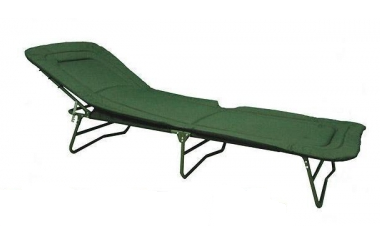 2. Taboret polowy składany z metalową podstawą WP5-7	         435  szt.wym. 450x330x330mmStelaż siedziska wykonać z rurki stalowej o przekroju Ø 18-20 mm x 2 mm (pałąk) malowany proszkowo w kolorze khaki.Siedzisko wykonane z brezentu lub tkaniny poliestrowej  trudnopalnej, zasznurowane na  stelażu elastycznym sznurem o średnicy 6-8 mm. Obrzeże siedziska  dodatkowo wzmocnione taśmą polipropylenową o szer. 25 mmZnakować na wewnętrznej stronie jednej z ram pod siedziskiem numerem katalogowym WP5-7-21 i kodem kreskowym wyrobu.Wyrób zabezpieczyć do transportu , pakować  w karton lub tekturę falistą. Wyrób winien posiadać :- atest higieniczny  Przykładowy widok oczekiwanego taboretu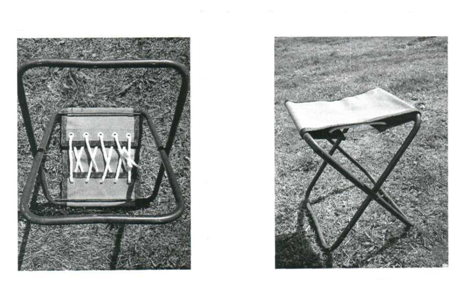 3. Stół polowy  kwadratowy składany z metalową podstawą     WP5-8        	  94 szt. Wymiary:Blat stołu  - 800 x 800 mm gr. 9-10 mmWysokość po rozłożeniu  - 690 mm Metalowa podstawa stołu wykonana z kątownika 20X20X3 oraz  rur stalowych                        ø18-20x2 mm. Nogi  składane, unieruchamiane za pomocą śrub motylkowych. Konstrukcja stołu umożliwiająca łączenie ich w jednym rzędzie. Całość konstrukcji malowana lakierem proszkowym w kolorze khaki.  Blat stołu wykonany  z  laminatu konstrukcyjnego HPLZnakować pod spodem blatu stołu numerem katalogowym WP5-8- 21 oraz naklejką                        z nazwą  firmy i kod kreskowy wyrobu.Wyrób zmontowany zabezpieczyć do transportu , pakować  w karton lub tekturę falistą.  Wyrób winien posiadać :- atest higieniczny  Przykładowy widok oczekiwanego stołu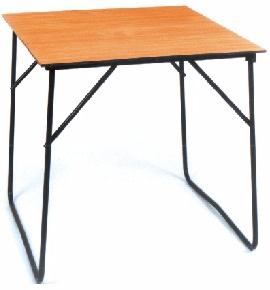 Uwaga: Wszędzie tam, gdzie Zamawiający posługuje się nazwami norm, sformułowanie takie należy rozumieć jako wymaganie przywołanej normy lub normy równoważnej.Termin realizacji: 80 dni od daty podpisania umowy.Polowy sprzęt kwaterunkowy należy wykonać zgodnie                                       z przedstawionym opisem  przedmiotu zamówienia wzorując się na przedstawionych zdjęciach i  rysunkach poglądowych. Sprzęt ma być oznakowany wg załącznika – w przypadku nieoznakowanego sprzętu – dostawy nie będą przyjmowane. Sprzedawca odpowiada za dostarczenie towaru wraz  rozładunkiem                          (tj.  zdjęcie z samochodu i ustawienie w magazynie na  wskazanym miejscu)                    w dniach od poniedziałku do piątku  w godzinach od 8 do 13.30.Na fakturach oprócz ilości i ceny dodatkowo należy umieścić dokładne wymiary sprzętu  oraz nr katalogowy WP.O terminie dostawy należy powiadomić telefonicznie  z trzydniowym wyprzedzeniem  odbiorcę sprzętu tj. RZI w Krakowie. Wzór znakowania przedmiotu zamówienia ( skala 1:1)WP5-2-21WP5-8-21Sprzęt należy znakować poprzez umieszczenie na nim: numeru katalogowego, roku produkcji  oraz naklejkę z nazwą firmy producenta i kodem kreskowym wyrobu  wg Decyzji nr 3/MON Ministra Obrony Narodowej z dnia 3 stycznia 2014r. w sprawie Wytycznych określających wymagania w zakresie znakowania kodem kreskowym wyrobów dostarczanych do resortu obrony narodowej.